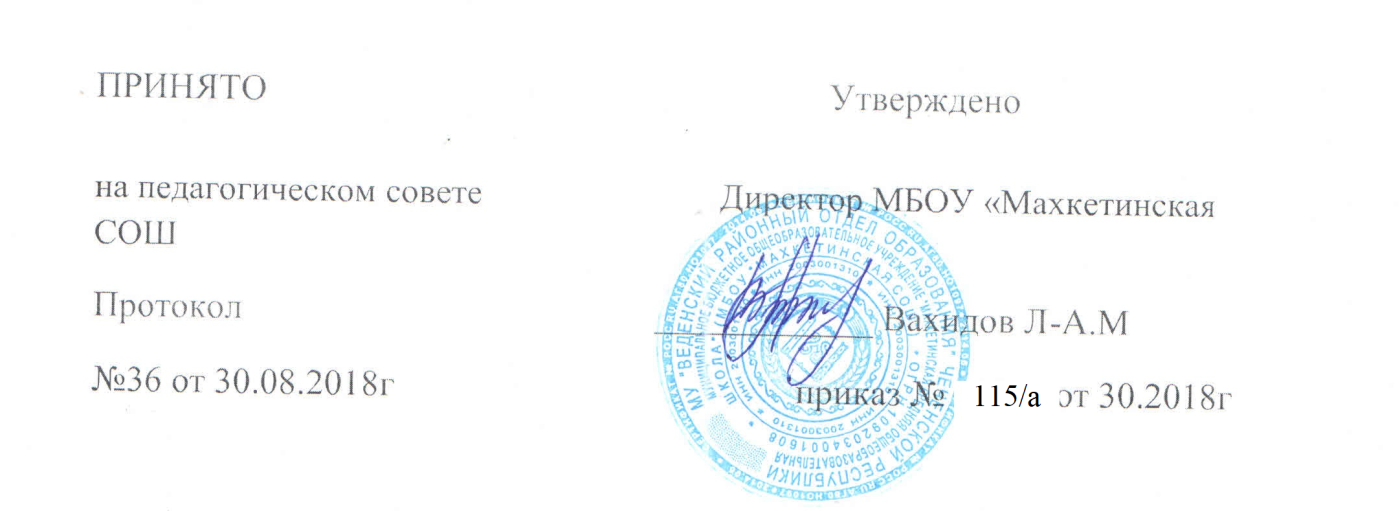 Положение о порядке использования сети Интернет  1.Общие положения1.1. Настоящее Положение регулирует условия и порядок использования сети Интернет через ресурсы общеобразовательного учреждения обучающимися, преподавателями и сотрудниками ОУ    (Далее – Школа).1.2. Использование сети Интернет в Школе направлено на решение задач учебно-воспитательного процесса. 1.3. Настоящее Положение регулирует условия и порядок использования сети Интернет через ресурсы Школы обучающимися, преподавателями и сотрудниками Школы.1.4. При разработке Положения о порядке  использования сети Интернет руководствуются:законодательством Российской Федерации;опытом целесообразной и эффективной организации учебного процесса с использованием информационных технологий и возможностей Интернета;интересами обучающихся; целями образовательного процесса;рекомендациями профильных органов и организаций в сфере классификации ресурсов Сети.1.5. Использование сети Интернет в Школе подчинено следующим принципам:соответствия образовательным целям;содействия гармоничному формированию и развитию личности;уважения закона, авторских и смежных прав, а также иных прав, чести и достоинства     других граждан и пользователей Интернета;приобретения новых навыков и знаний;расширения применяемого спектра учебных и наглядных пособий;социализации личности, введения в информационное общество.2. Организация использования сети Интернет в Школе.2.1. Вопросы использования возможностей сети Интернет в учебно-образовательном процессе рассматриваются на Педагогическом совете Школы.  2.2. Директор Школы отвечает за обеспечение эффективного и безопасного доступа к сети Интернет в Школе, а также за выполнение установленных правил. Для обеспечения доступа участников образовательного процесса к сети Интернет в соответствии с установленным в Школе Положением  директор назначает своим приказом ответственного за организацию работы с Интернетом и ограничение доступа. 2.3. Во время уроков и других занятий в рамках учебного плана контроль использования обучающимися сети Интернет осуществляет преподаватель, ведущий занятие.При этом преподаватель:наблюдает за использованием компьютера и сети Интернет обучающимися;принимает меры по пресечению обращений к ресурсам, не имеющим отношения к образовательному процессу.2.4. Доступ обучающихся к сети Интернет вне учебных занятий разрешается только в присутствии преподавателя. Контроль использования ресурсов Интернета осуществляется  данным преподавателем. Преподаватель наблюдает за использованием компьютера и сети Интернет обучающимися;принимает меры по пресечению обращений к ресурсам, не имеющих отношения к образовательному процессу;сообщает классному руководителю о преднамеренных попытках обучающегося осуществить обращение к ресурсам, не имеющим отношения к образовательному процессу. 2.5. При использовании сети Интернет в Школе обучающимся предоставляется доступ только к тем ресурсам, содержание которых не противоречит законодательству Российской Федерации и которые имеют прямое отношения к образовательному процессу. 2.6. Пользователи сети Интернет в Школе должны учитывать, что технические средства и программное обеспечение не могут обеспечить полную фильтрацию ресурсов сети Интернет вследствие частого обновления ресурсов. В связи с этим существует вероятность обнаружения обучающимися ресурсов, не имеющих отношения к образовательному процессу и содержание которых противоречит законодательству Российской Федерации. Участникам использования сети Интернет в Школе следует осознавать, что Школа не несет ответственности за случайный доступ к подобной информации, размещенной не на Интернет-ресурсах Школы. 2.7. Принципы размещения информации на Интернет-ресурсах Школы призваны обеспечивать:соблюдение действующего законодательства Российской Федерации, интересов и прав граждан;защиту персональных данных обучающихся, преподавателей и сотрудников;достоверность и корректность информации.2.8. Персональные данные обучающихся (включая фамилию и имя, класс/год обучения, возраст, фотографию, данные о месте жительства, телефонах и пр., иные сведения личного характера) могут размещаться на Интернет-ресурсах, создаваемых Школой, только с письменного согласия родителей или иных законных представителей обучающихся. Персональные данные преподавателей и сотрудников Школы размещаются на его Интернет-ресурсах только с письменного согласия лица, чьи персональные данные размещаются.2.9. В информационных сообщениях о мероприятиях, размещенных на сайте Школы без уведомления и получения согласия упомянутых лиц или их законных представителей, могут быть указаны лишь фамилия и имя обучающегося либо фамилия, имя и отчество преподавателя, сотрудника или родителя.2.10. При получении согласия на размещение персональных данных представитель Школы обязан разъяснить возможные риски и последствия их опубликования. Школа не несет ответственности за такие последствия, если предварительно было получено письменное согласие лица (его законного представителя) на опубликование персональных данных. 3 Использование сети Интернет в Школе.3.1. Использование сети Интернет в Школе осуществляется  в целях образовательного процесса. 3.2. По разрешению лица, ответственного за организацию в Школе работы сети Интернет и ограничение доступа, преподаватели, сотрудники и обучающиеся вправе:размещать собственную информацию в сети Интернет на Интернет-ресурсах Школы;иметь учетную запись электронной почты на Интернет-ресурсах Школы.4.Права, обязанности и ответственность пользователей4.1. Участники образовательного процесса Школы имеют право бесплатно пользоваться доступом к глобальным Интернет-ресурсам по разрешению лица, назначенного ответственным за организацию в Школе работы сети Интернет и ограничению доступа. 4.2. К работе в сети Интернет допускаются лица, прошедшие инструктаж и обязавшиеся соблюдать Положение о порядке использования сети Интернет в Школе.  4.3. Пользователям запрещается: 4.3.1.    Осуществлять действия, запрещенные законодательством РФ и  Чеченской Республики. 4.3.2.  Посещать сайты, содержание и тематика которых не допустимы для несовершеннолетних и/или нарушают законодательства Российской Федерации (порнография, эротика, пропаганда насилия, терроризма, политического и религиозного экстремизма, национальной, расовой и т.п. розни, иные ресурсы схожей направленности).4.3.3.  Загрузка и распространение материалов, содержащих вирусы или другие компьютерные коды, файлы или программы, предназначенные для нарушения, уничтожения либо ограничения функциональности любого компьютерного или телекоммуникационного оборудования или программ, для осуществления несанкционированного доступа, а также серийные номера к коммерческим программным продуктам и программы для их генерации, логины, пароли и прочие средства для получения несанкционированного доступа к платным ресурсам в Интернете, а также размещения ссылок на вышеуказанную информацию. 4.3.4.   Загружать и запускать исполняемые либо иные файлы без предварительной проверки на наличие вирусов установленным антивирусным пакетом. 4.3.5.  Передавать информацию, представляющую коммерческую или государственную тайну, распространять информацию, порочащую честь и достоинство граждан. 4.3.6.   Устанавливать на компьютерах дополнительное программное обеспечение, как полученное в Интернете, так и любое другое без специального разрешения. 4.3.7.  Изменять конфигурацию компьютеров, в том числе менять системные настройки компьютера и всех программ, установленных на нем (заставки, картинку рабочего стола, стартовой страницы браузера). 4.3.8.    Включать, выключать и перезагружать компьютер без согласования с ответственным за организацию в Школе работы сети Интернет и ограничению доступа.4.3.9.    Осуществлять действия, направленные на "взлом" любых компьютеров, находящихся как в «точке доступа к Интернету» Школы, так и за его пределами. 4.3.10. Использовать возможности «точки доступа к Интернету» Школы для пересылки и записи непристойной, клеветнической, оскорбительной, угрожающей и порнографической продукции, материалов и информации. 4.3.11. Осуществлять любые сделки через Интернет.4.4. Пользователи несут ответственность: 4.4.1.     За содержание передаваемой, принимаемой и печатаемой информации.  4.4.2.     За нанесение любого ущерба оборудованию в «точке доступа к Интернету» (порча имущества, вывод оборудования из рабочего состояния) несовершеннолетним пользователем материальную ответственность несут его родители (законные представители), если не докажут, что вред возник не по их вине.